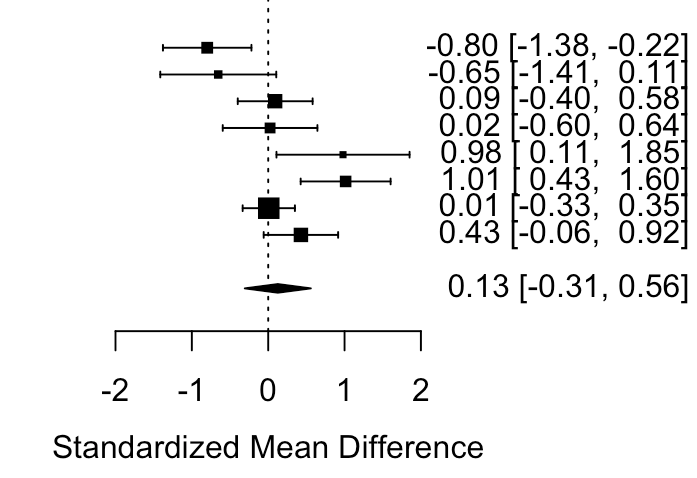 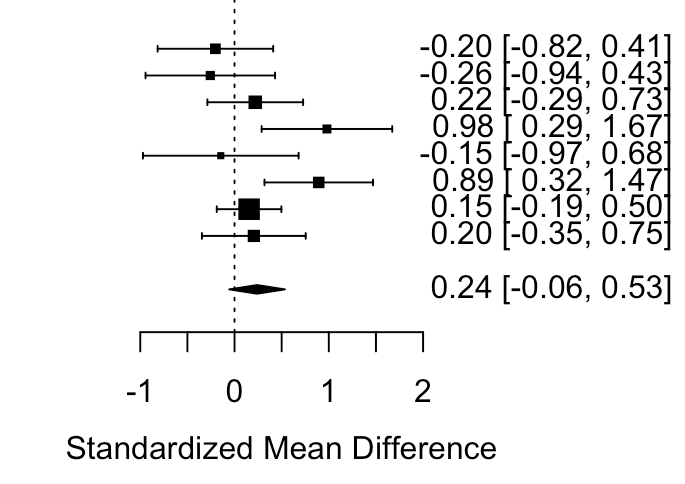 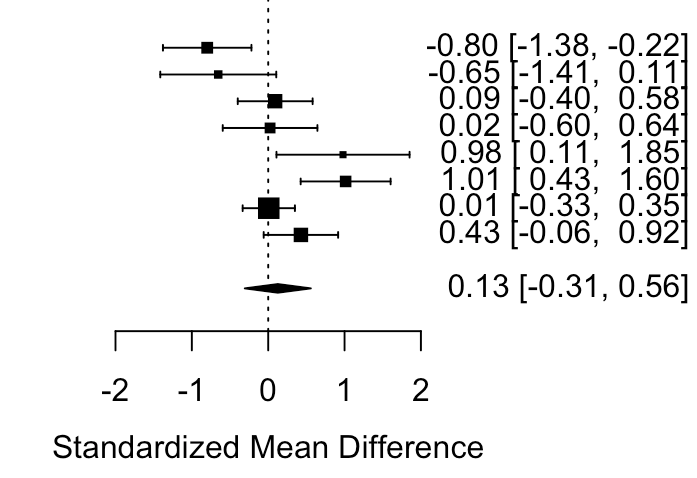 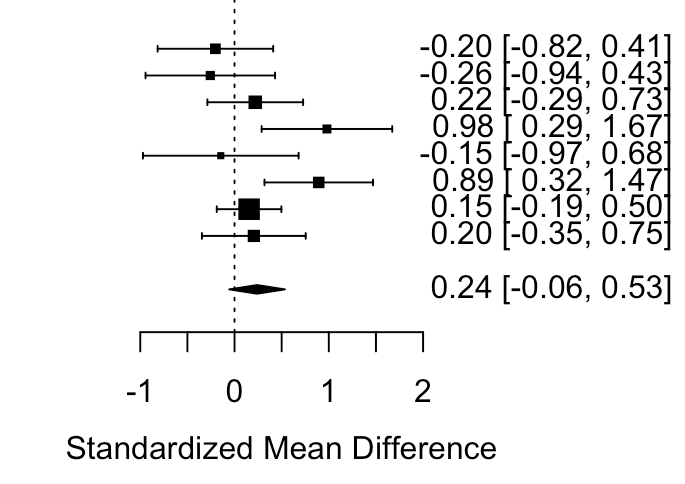 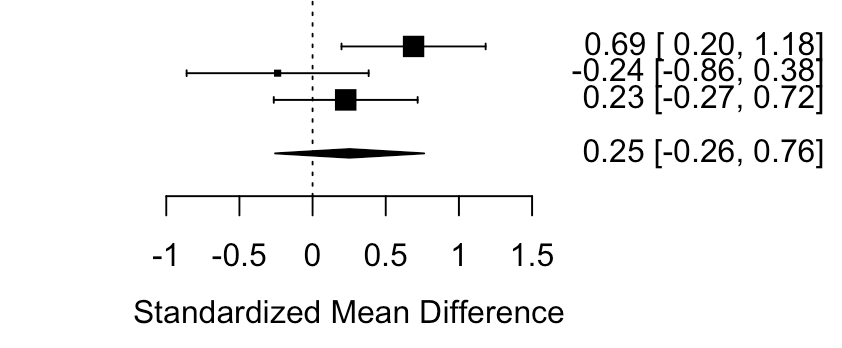 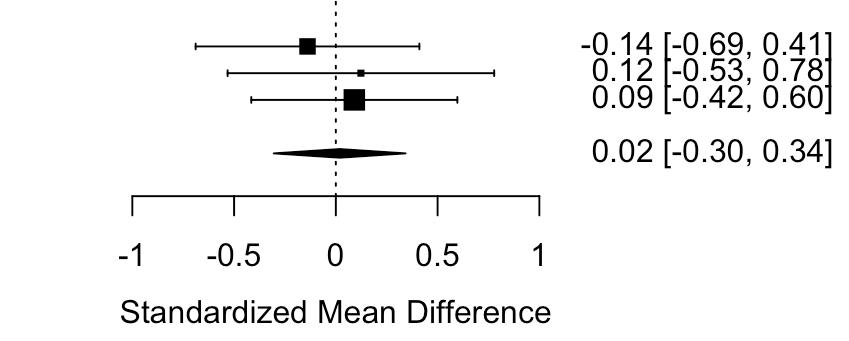 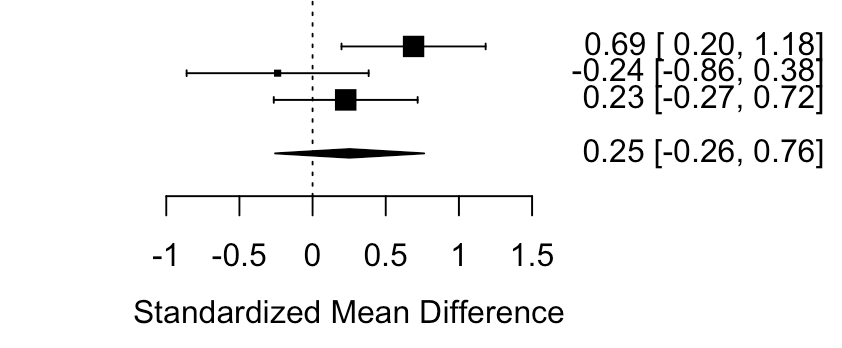 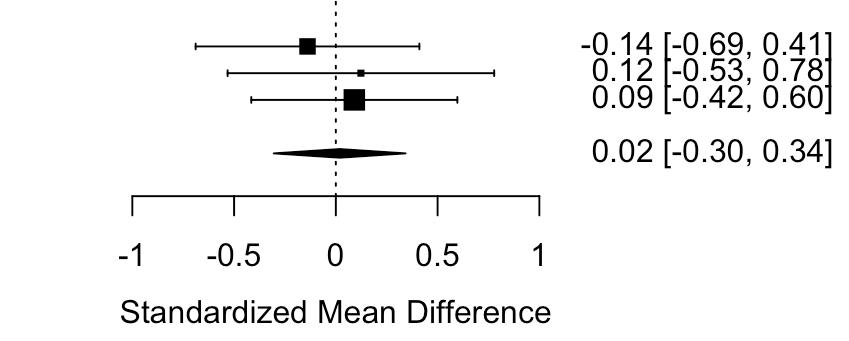 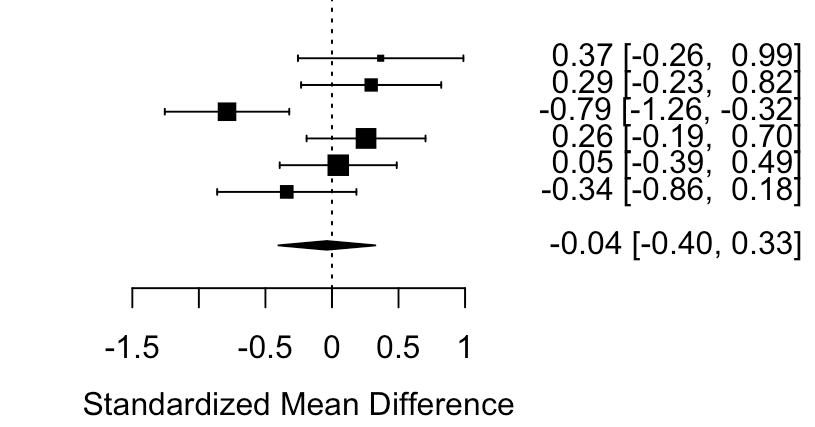 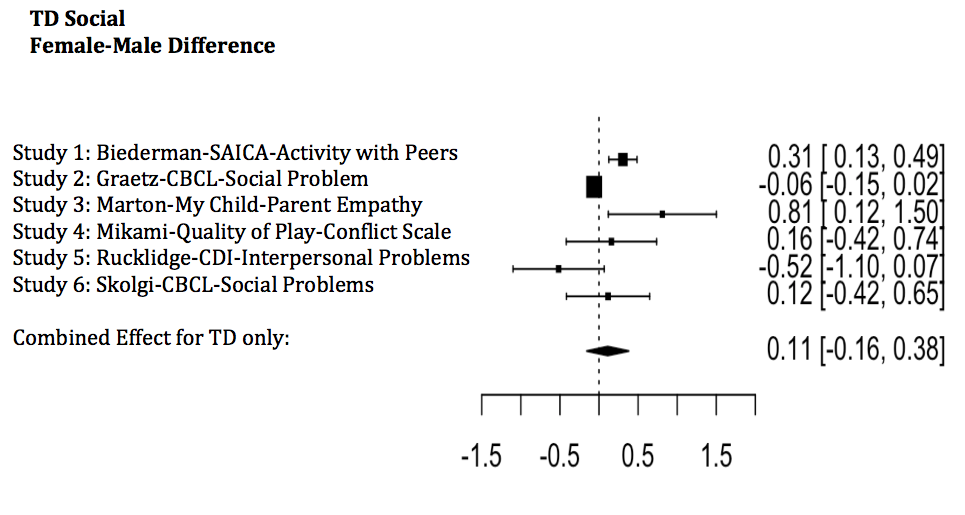 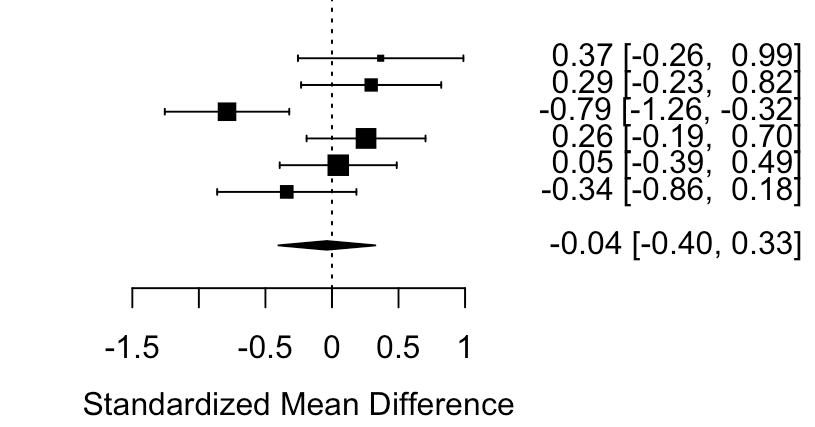 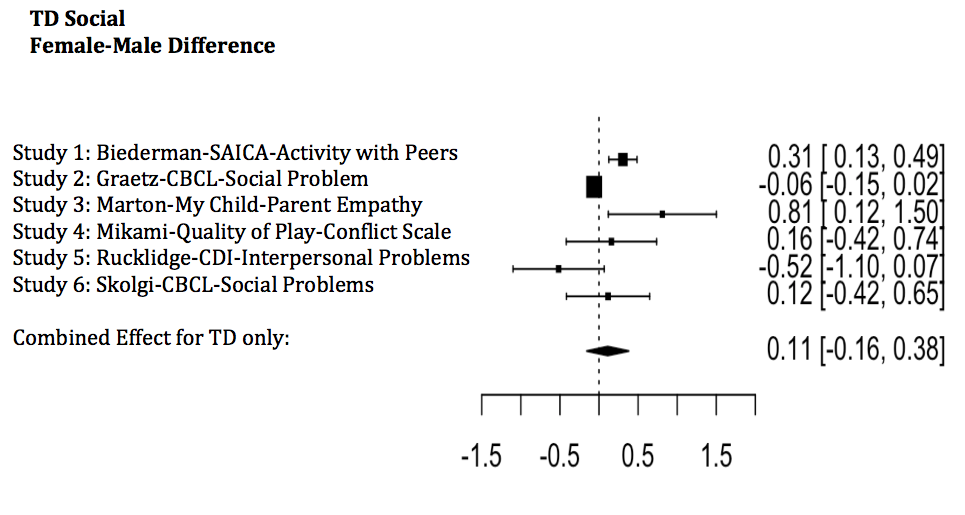 Author (year)1.Research question or objectives clearly stated2. Study population clearly specified and defined3. Participation rate of eligible persons at least 50%4.Subjects selected or recruited from the same or similar populations (including the same time period)? Inclusion and exclusion criteria prespecified5.Sample size justification provided, power description, or variance and effect estimates provided?6.Exposure of interest measured prior to outcome being measured7.Timeframe sufficient so that one could reasonably expect to see an association between exposure and outcome if existed.8.For exposures that can vary in amount or level, did the study examine different levels of the exposure as related to the outcome (e.g., categories of exposure , or exposure measured as continuous variable)?9.Exposure measures (independent variables) clearly defined, valid, reliable, and implemented consistently across all study participants. 10.Exposure assessed more than once over time11.Outcome measures (dependent variables) clearly defined, valid, reliable, and implemented consistently across all study participants?12.Outcome assessors blinded to the exposure status of participants.13.Loss to follow-up after baseline 20% or less.14.Key potential confounding variables measured and adjusted statistically for their impact on the relationship between exposure(s) and outcomes(s)?Cholemkery, Mojica (2014)YYNNYN(cross-sectional studies are a no)N (cross-sectional studies are a no)NYNYNANIQ: YAge: YSES: NCholemkery, Kitzerow (2014)YYNNYN (cross-sectional studies are a no)N (cross-sectional studies are a no)NYNYNANIQ: YAge: YSES: NHead et al. (2014)YYNNNN(cross-sectional studies are a no)N (cross-sectional studies are a no)NYNYNANIQ: NAge: NSES: NHoriuchi et al. (2014)YYNNNN (cross-sectional studies are a no)N (cross-sectional studies are a no)NYNYNANIQ: YAge: YSES: NMay et al. (2016)YYNNNN(cross-sectional studies are a no)N (cross-sectional studies are a no)NYNYNANIQ: YAge: YSES: NPark et al. (2012)YYNN NN (cross-sectional studies are a no)N (cross-sectional studies are a no)NYNYNANIQ: YAge: YSES: NSedgewick et al. (2016)YYNNNN (cross-sectional studies are a no)N (cross-sectional studies are a no)NYNYNANIQ: YAge: YSES: NSolomon et al. (2012)YYNNNN (cross-sectional studies are a no)N (cross-sectional studies are a no)NYNYNANIQ: YAge: YSES: NAuthor (year)1.Research question or objectives clearly stated2.Study population clearly specified and defined3.Participation rate of eligible persons at least 50%4.Subjects selected or recruited from the same or similar populations (including the same time period)? Inclusion and exclusion criteria prespecified5.Sample size justification provided, power description, or variance and effect estimates provided?6.Exposure of interest measured prior to outcome being measured7.Timeframe sufficient so that one could reasonably expect to see an association between exposure and outcome if existed.8.For exposures that can vary in amount or level, did the study examine different levels of the exposure as related to the outcome (e.g., categories of exposure , or exposure measured as continuous variable)?9.Exposure measures (independent variables) clearly defined, valid, reliable, and implemented consistently across all study participants. 10.Exposure assessed more than once over time11.Outcome measures (dependent variables) clearly defined, valid, reliable, and implemented consistently across all study participants?12.Outcome assessors blinded to the exposure status of participants.13.Loss to follow-up after baseline 20% or less.14.Key potential confounding variables measured and adjusted statistically for their impact on the relationship between exposure(s) and outcomes(s)?Biederman et. al (2005)YYNYN NNNYNYNANIQ: YAge: YSES:YGraetz et al. (2005)YYNYNNNNYNYNANIQ: NAge: NSES: NMarton et al. (2008)YYNNNNNNYNYNANIQ: NAge: NSES: YSkogli et al. (2013)YYNNNNNNYNYNANIQ: NAge: NSES: NRucklidge et al. (2001)YYNNNNNNYNYNANIQ: YAge: YSES: YMikami et al. (2011)YYNNNN N NYNYNA NIQ: YAge: NSES: N